  ZAKLADA SANDRA STOJIĆ                                                                                                                                                                                          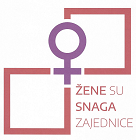  Crkvena 6, 44320 Kutina OIB 42562463823 IBAN HR 4924020061100784052 ESB Tel. 044 564 040, GSM 098 204 555 e-mail: zaklada.sandra.stojic@gmail.com web:    www.zaklada-sandra-stojic.hrPRILOG IV – TEHNIČKA DOKUMENTACIJA Nabava kućanskih i osnovnih higijenskih potrepština za krajnje korisnike u sklopu projekta 'Žene su snaga zajednice'NAPOMENA:Ponuditelj obavezno popunjava stupac „Ponuđene karakteristike“ definirajući detaljno tehničke specifikacije ponuđene robe (napomena:  ponuditelj popunjava tehničke specifikacije upisujući točne karakteristike ponuđene robe, izbjegavajući pri tome popunjavanje stupca samo riječima kao što su npr. „zadovoljava“ , „DA“ ili „odgovara traženom“).  Za sve stavke navedene u tehničkim specifikacijama u kojima se traži ili navodi marka, tip ili određeno podrijetlo ponuditelj može ponuditi „jednakovrijedno“ svemu traženom ili navedenom.Stupac „Bilješke, napomene“ ponuditelj može popuniti ukoliko smatra potrebnim. Stupac „Ocjena DA/NE“ ponuditelj ne popunjava s obzirom na to da je stupac predviđen za ocjene Naručitelja. Zahtjevi definirani Tehničkim specifikacijama predstavljaju MINIMALNE tehničke karakteristike koje ponuđena roba mora zadovoljavati te se iste ne smiju mijenjati od strane ponuditelja. Mjesto i datum: ___________________________StavkaPredmet nabave Ponuđene specifikacije (proizvođač i tip)Bilješke, napomene Ocjena(DA/NE)  1.Četka za WC2.Drška za metle/mop3.Mop za čišćenje poda (set) 1/14.Mop 2/15.Vreće za smeće 10 litara 75/16.Vreće za smeće 35 litara  25/17.Gumene rukavice, veličina M -1  par8.Gumene rukavice, veličina L – 1 par9.Jednokratne rukavice 60/1, veličina M10.Jednokratne rukavice 60/1, veličina L11.Krpa od mikrofibre 3/1     12.Spužvica za pranje lonaca 6/113.Žica za suđe 3/114.Spužvasta krpa 5/115.Papirnati ručnici 4/116.Toaletni papir 10/117.Vlažni toaletni papir 60/118.Štapići za uši 300 kom19.Sredstvo za čišćenje toaleta 750 ml20.Osvježivač WC školjke 3/121.Sredstvo za čišćenje staklenih površina 1L22.Univerzalno sredstvo za čišćenje 1L23.Tekuće sredstvo za pranje posuđa 1L24.Sredstvo za čišćenje kuhinjskih radnih površina 750ml25.Tablete za čišćenje zubne proteze 128/126.Mlijeko za čišćenje 750ml27.Sredstvo za uklanjanje kamenca 1L28.Deterdžent za strojno pranje rublja - bijelo 1,35 kg29.Deterdžent za strojno pranje rublja – šareno 1,3530. Omekšivač za rublje l,5 L31.Sapun za ruke, kruti 150 g32.Sapun za ruke, tekući antibakterijski 300 ml33.Gel za tuširanje ženski 300 ml34.Gel za tuširanje muški 300 ml35.Šampon za kosu 1L36.Dezodorans za tijelo muški 200ml37.Dezodorans za tijelo ženski 200 ml38.Losion za tijelo 400 ml39.Krema za ruke 100 ml40.Pasta za zube 125 ml41.Četkica za zube 2/1ZA PONUDITELJA :(ime, prezime, potpis osobe ovlaštene za zastupanje i pečat ponuditelja) 